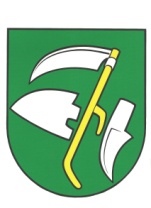 Obec Dolné MladoniceObecný úrad Dolné Mladonice 3, 962 41Čestné vyhlásenie(ktorým sa dopĺňa žiadosť o vydanie rozhodnutia a potvrdenia o súpisnom čísle)........................................................................................................................................(meno, priezvisko, adresa trvalého pobytu osoby podávajúcej čestné vyhlásenie)Po upozornení správnych orgánom na následky nepravdivého čestného vyhlásenia (§ 39 zákona č. 71/1967 Zb. o správnom konaní v znení neskorších predpisov a § 21 ods. 1, písm f) zákona SNR č. 372/1990 Zb. o priestupkoch v znení neskorších predpisov) vyhlasujem na svoju česť, že:stavba (názov stavby)..................................................................................................................na parcele číslo......................... v katastrálnom území..............................................................bola ukončená v roku.................................................................................................................Stavebníkom stavby bol (boli)....................................................................................................Písomné doklady o ukončení stavby a jej uvedení do užívania sa nezachovali z dôvodu:...............................................................................................................................................................................................................................................................................................................................................................................................................................................................V Dolných Mladoniciach, dňa.......................                                 ..............................................									       čitateľný podpisObec Dolné Mladonice správnosť podpisu na tomto vyhlásení osvedčuje v osvedčovacej knihe pod číslom.......................................................................dňa.............................................                      